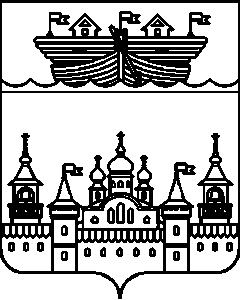 СЕЛЬСКИЙ СОВЕТ ВОЗДВИЖЕНСКОГО СЕЛЬСОВЕТАВОСКРЕСЕНСКОГО МУНИЦИПАЛЬНОГО РАЙОНАНИЖЕГОРОДСКОЙ ОБЛАСТИРЕШЕНИЕ05 апреля 2021 года	№ 7О работе главы местного самоуправления Воздвиженского сельсовета Воскресенского муниципального района Нижегородской областиВ соответствии с Федеральным законом «Об общих принципах организации местного самоуправления в Российской Федерации» от 06.10.2003 года № 131-ФЗ, Уставом Воздвиженского сельсовета Воскресенского муниципального района Нижегородской области, сельский Совет решил:1.Доклад о работе главы местного самоуправления Воздвиженского сельсовета Горячкиной Марии Станиславовны принять к сведению.3.Обнародовать настоящее решение на информационном стенде в здании администрации сельсовета и разместить на официальном сайте в сети Интернет администрации Воскресенского муниципального района Нижегородской области.4.Контроль за исполнением настоящего решения оставляю за собой.5.Настоящее решение вступает в силу со дня принятия.Глава местного самоуправленияВоздвиженского сельсовета	М.С.ГорячкинаПриложениек решению сельского Совета Воздвиженского сельсоветаВоскресенского муниципального района Нижегородской области от 05 апреля 2021 года № 7Отчёт главы местного самоуправления Воздвиженского сельсовета Воскресенского муниципального района за 2020 год.Глава местного самоуправления избирается на заседании сельского совета из своего состава и, в соответствии с Уставом, осуществляет функции председателя сельского совета. Также глава местного самоуправления представляет сельскому Совету Воздвиженского сельсовета ежегодные отчеты о результатах своей деятельности, в том числе о решении вопросов, поставленных сельским Советом Воздвиженского сельсовета.Работа депутатского корпуса ведется на основании составленного плана, в который входят как текущие вопросы, так и рассмотрение докладов приглашенных должностных лиц. В 20202 году план также был составлен, но, к сожалению, из-за пандемии, выполнить в полном объеме мы его не смогли. Надеюсь, что 2021 год будет более плодотворным.При сельском Совете работают 3 постоянные депутатские комиссии: Бюджетная комиссия Постоянная комиссия по социальной политике (социальная защита населения, здравоохранение, дела ветеранов), регламенту, вопросам местного самоуправления, благоустройству) Комиссия по экологии, аграрной политике, земельным отношениям и природным ресурсам, промышленности, транспорту, ЖКХ В 2020 году проведено 10 заседаний сельского Совета, рассматривалось 52 вопроса, решено 45 вопросов, принято 40 нормативных правовых актовпроведено 4 общественных обсуждения, по следующим вопросам1.О внесении изменений и дополнений в Устав Воздвиженского сельсовета Воскресенского муниципального района Нижегородской области – 2 2.Об утверждении отчета об исполнении бюджета Воздвиженского сельсовета за 2019 год.3. О бюджете Воздвиженского сельсовета на 2021 год и на плановый период 2022 -2023 годов.За  отчетный период заслушивалась информация по следующим вопросам:О медицинском обслуживании населенияО заготовке дров для населения Волгин Д.А.О ремонте дорог в населенных пунктах – Охотников И.Н.О реализации программ местных инициатив – Охотников И.Н.О ремонте водопровода в с. Воздвиженское и п. Руя – Охотников И.Н.О благоустройстве населенных пунктов – Охотников И.Н.Беседа с участковым Смирновым А.Е.Об участии в программе поддержки местных инициатив – Охотников И.Н.Все заседания сельского совета проходили с соблюдением рекомендаций Роспотребнадзора.Явка депутатов на заседания находится на высоком уровне, практически все постоянно принимают участие в заседаниях, за что выражаю всем благодарность.
Глава местного самоуправления входит в состав Земского собрания Воскресенского района. В 2020 году приняла участие в 11-ти заседаниях, одно заседание пропустила по состоянию здоровья и одно по причине срочной командировки, также стараюсь принимать участие в работе совместной комиссии, которая проводится перед каждым Земским собранием. Являюсь председателем комиссии по социальной политики при Земском Собрании.Также в 2020 году велась работа с обращениями граждан. Все обращения были рассмотрены и приняты меры по их решению. В настоящее время ведется работа с населением по участию в проекте “Вам решать” по ремонту дороги в с. Воздвиженское.Возвращаясь к депутатскому корпусу хочется отметить, что все депутаты у нас довольно активные, всегда готовы решать проблемы населения, оперативно откликаются на просьбы. За это выражаю вам благодарность.Но, так как одна из главных задач по улучшению жизни наших населенных пунктов - это благоустройство, прошу вас активно включиться в работу по этому направлению, больше работать с населением и быть им примером.